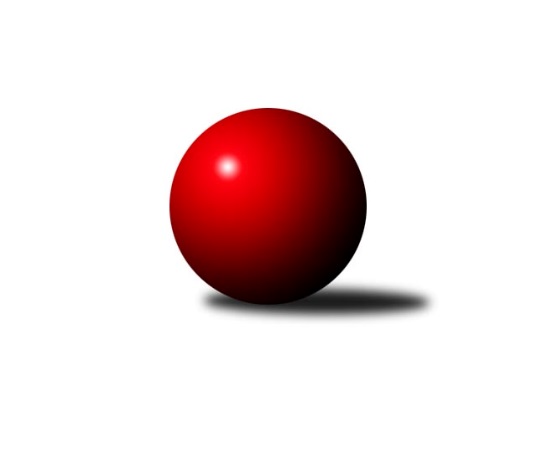 Č.1Ročník 2022/2023	27.5.2024 Jihomoravský KP dorostu 2022/2023Statistika 1. kolaTabulka družstev:		družstvo	záp	výh	rem	proh	skore	sety	průměr	body	plné	dorážka	chyby	1.	SK Baník Ratíškovice A	1	1	0	0	4.0 : 0.0 	(6.0 : 0.0)	1179	2	853	326	31	2.	KK Moravská Slávia Brno	1	1	0	0	3.0 : 1.0 	(5.0 : 1.0)	1077	2	811	266	59	3.	SKK Dubňany	1	1	0	0	3.0 : 1.0 	(5.0 : 1.0)	1048	2	753	295	49	4.	SK Podlužan Prušánky	1	0	1	0	2.0 : 2.0 	(4.0 : 2.0)	852	1	606	246	20	5.	KK Vyškov	1	0	1	0	2.0 : 2.0 	(2.0 : 4.0)	1085	1	787	298	49	6.	SK Baník Ratíškovice B	0	0	0	0	0.0 : 0.0 	(0.0 : 0.0)	0	0	0	0	0	7.	KK Slovan Rosice	0	0	0	0	0.0 : 0.0 	(0.0 : 0.0)	0	0	0	0	0	8.	TJ Sokol Husovice	1	0	0	1	1.0 : 3.0 	(1.0 : 5.0)	951	0	715	236	61	9.	TJ Sokol Vracov B	1	0	0	1	1.0 : 3.0 	(1.0 : 5.0)	596	0	453	143	58	10.	TJ Lokomotiva Valtice 	1	0	0	1	0.0 : 4.0 	(0.0 : 6.0)	943	0	716	227	66Tabulka doma:		družstvo	záp	výh	rem	proh	skore	sety	průměr	body	maximum	minimum	1.	SK Baník Ratíškovice A	1	1	0	0	4.0 : 0.0 	(6.0 : 0.0)	1179	2	1179	1179	2.	KK Moravská Slávia Brno	1	1	0	0	3.0 : 1.0 	(5.0 : 1.0)	1077	2	1077	1077	3.	SKK Dubňany	1	1	0	0	3.0 : 1.0 	(5.0 : 1.0)	1048	2	1048	1048	4.	KK Vyškov	1	0	1	0	2.0 : 2.0 	(2.0 : 4.0)	1085	1	1085	1085	5.	SK Podlužan Prušánky	0	0	0	0	0.0 : 0.0 	(0.0 : 0.0)	0	0	0	0	6.	TJ Lokomotiva Valtice 	0	0	0	0	0.0 : 0.0 	(0.0 : 0.0)	0	0	0	0	7.	TJ Sokol Husovice	0	0	0	0	0.0 : 0.0 	(0.0 : 0.0)	0	0	0	0	8.	TJ Sokol Vracov B	0	0	0	0	0.0 : 0.0 	(0.0 : 0.0)	0	0	0	0	9.	SK Baník Ratíškovice B	0	0	0	0	0.0 : 0.0 	(0.0 : 0.0)	0	0	0	0	10.	KK Slovan Rosice	0	0	0	0	0.0 : 0.0 	(0.0 : 0.0)	0	0	0	0Tabulka venku:		družstvo	záp	výh	rem	proh	skore	sety	průměr	body	maximum	minimum	1.	SK Podlužan Prušánky	1	0	1	0	2.0 : 2.0 	(4.0 : 2.0)	852	1	852	852	2.	KK Slovan Rosice	0	0	0	0	0.0 : 0.0 	(0.0 : 0.0)	0	0	0	0	3.	SK Baník Ratíškovice B	0	0	0	0	0.0 : 0.0 	(0.0 : 0.0)	0	0	0	0	4.	KK Vyškov	0	0	0	0	0.0 : 0.0 	(0.0 : 0.0)	0	0	0	0	5.	KK Moravská Slávia Brno	0	0	0	0	0.0 : 0.0 	(0.0 : 0.0)	0	0	0	0	6.	SK Baník Ratíškovice A	0	0	0	0	0.0 : 0.0 	(0.0 : 0.0)	0	0	0	0	7.	SKK Dubňany	0	0	0	0	0.0 : 0.0 	(0.0 : 0.0)	0	0	0	0	8.	TJ Sokol Husovice	1	0	0	1	1.0 : 3.0 	(1.0 : 5.0)	951	0	951	951	9.	TJ Sokol Vracov B	1	0	0	1	1.0 : 3.0 	(1.0 : 5.0)	596	0	596	596	10.	TJ Lokomotiva Valtice 	1	0	0	1	0.0 : 4.0 	(0.0 : 6.0)	943	0	943	943Tabulka podzimní části:		družstvo	záp	výh	rem	proh	skore	sety	průměr	body	doma	venku	1.	SK Baník Ratíškovice A	1	1	0	0	4.0 : 0.0 	(6.0 : 0.0)	1179	2 	1 	0 	0 	0 	0 	0	2.	KK Moravská Slávia Brno	1	1	0	0	3.0 : 1.0 	(5.0 : 1.0)	1077	2 	1 	0 	0 	0 	0 	0	3.	SKK Dubňany	1	1	0	0	3.0 : 1.0 	(5.0 : 1.0)	1048	2 	1 	0 	0 	0 	0 	0	4.	SK Podlužan Prušánky	1	0	1	0	2.0 : 2.0 	(4.0 : 2.0)	852	1 	0 	0 	0 	0 	1 	0	5.	KK Vyškov	1	0	1	0	2.0 : 2.0 	(2.0 : 4.0)	1085	1 	0 	1 	0 	0 	0 	0	6.	SK Baník Ratíškovice B	0	0	0	0	0.0 : 0.0 	(0.0 : 0.0)	0	0 	0 	0 	0 	0 	0 	0	7.	KK Slovan Rosice	0	0	0	0	0.0 : 0.0 	(0.0 : 0.0)	0	0 	0 	0 	0 	0 	0 	0	8.	TJ Sokol Husovice	1	0	0	1	1.0 : 3.0 	(1.0 : 5.0)	951	0 	0 	0 	0 	0 	0 	1	9.	TJ Sokol Vracov B	1	0	0	1	1.0 : 3.0 	(1.0 : 5.0)	596	0 	0 	0 	0 	0 	0 	1	10.	TJ Lokomotiva Valtice 	1	0	0	1	0.0 : 4.0 	(0.0 : 6.0)	943	0 	0 	0 	0 	0 	0 	1Tabulka jarní části:		družstvo	záp	výh	rem	proh	skore	sety	průměr	body	doma	venku	1.	SK Podlužan Prušánky	0	0	0	0	0.0 : 0.0 	(0.0 : 0.0)	0	0 	0 	0 	0 	0 	0 	0 	2.	SKK Dubňany	0	0	0	0	0.0 : 0.0 	(0.0 : 0.0)	0	0 	0 	0 	0 	0 	0 	0 	3.	TJ Lokomotiva Valtice 	0	0	0	0	0.0 : 0.0 	(0.0 : 0.0)	0	0 	0 	0 	0 	0 	0 	0 	4.	KK Moravská Slávia Brno	0	0	0	0	0.0 : 0.0 	(0.0 : 0.0)	0	0 	0 	0 	0 	0 	0 	0 	5.	KK Slovan Rosice	0	0	0	0	0.0 : 0.0 	(0.0 : 0.0)	0	0 	0 	0 	0 	0 	0 	0 	6.	TJ Sokol Husovice	0	0	0	0	0.0 : 0.0 	(0.0 : 0.0)	0	0 	0 	0 	0 	0 	0 	0 	7.	TJ Sokol Vracov B	0	0	0	0	0.0 : 0.0 	(0.0 : 0.0)	0	0 	0 	0 	0 	0 	0 	0 	8.	SK Baník Ratíškovice A	0	0	0	0	0.0 : 0.0 	(0.0 : 0.0)	0	0 	0 	0 	0 	0 	0 	0 	9.	KK Vyškov	0	0	0	0	0.0 : 0.0 	(0.0 : 0.0)	0	0 	0 	0 	0 	0 	0 	0 	10.	SK Baník Ratíškovice B	0	0	0	0	0.0 : 0.0 	(0.0 : 0.0)	0	0 	0 	0 	0 	0 	0 	0 Zisk bodů pro družstvo:		jméno hráče	družstvo	body	zápasy	v %	dílčí body	sety	v %	1.	David Kotásek 	SK Baník Ratíškovice A 	1	/	1	(100%)	2	/	2	(100%)	2.	Josef Šesták 	SKK Dubňany  	1	/	1	(100%)	2	/	2	(100%)	3.	Tomáš Květoň 	SK Baník Ratíškovice A 	1	/	1	(100%)	2	/	2	(100%)	4.	Vojtěch Toman 	SK Baník Ratíškovice A 	1	/	1	(100%)	2	/	2	(100%)	5.	Tomáš Goldschmied 	SKK Dubňany  	1	/	1	(100%)	2	/	2	(100%)	6.	Adam Kopal 	KK Moravská Slávia Brno 	1	/	1	(100%)	2	/	2	(100%)	7.	Ludvík Vala 	KK Moravská Slávia Brno 	1	/	1	(100%)	2	/	2	(100%)	8.	Jakub Sáblík 	KK Vyškov 	1	/	1	(100%)	2	/	2	(100%)	9.	Martin Imrich 	SK Podlužan Prušánky  	1	/	1	(100%)	2	/	2	(100%)	10.	Anna Poláchová 	SK Podlužan Prušánky  	1	/	1	(100%)	2	/	2	(100%)	11.	Jakub Rauschgold 	TJ Sokol Husovice 	1	/	1	(100%)	1	/	2	(50%)	12.	Jakub Valko 	TJ Sokol Vracov B 	1	/	1	(100%)	1	/	2	(50%)	13.	Jaromír Doležel 	KK Moravská Slávia Brno 	0	/	1	(0%)	1	/	2	(50%)	14.	Tomáš Jančík 	SKK Dubňany  	0	/	1	(0%)	1	/	2	(50%)	15.	Romana Škodová 	TJ Lokomotiva Valtice   	0	/	1	(0%)	0	/	2	(0%)	16.	Jakub Šťastný 	TJ Sokol Vracov B 	0	/	1	(0%)	0	/	2	(0%)	17.	Adéla Hronová 	TJ Sokol Husovice 	0	/	1	(0%)	0	/	2	(0%)	18.	Milan Zaoral 	KK Vyškov 	0	/	1	(0%)	0	/	2	(0%)	19.	Klaudie Kittlerová 	TJ Sokol Husovice 	0	/	1	(0%)	0	/	2	(0%)	20.	Žaneta Žampachová 	KK Vyškov 	0	/	1	(0%)	0	/	2	(0%)	21.	Alžběta Vaculíková 	TJ Lokomotiva Valtice   	0	/	1	(0%)	0	/	2	(0%)	22.	Tamara Novotná 	TJ Lokomotiva Valtice   	0	/	1	(0%)	0	/	2	(0%)Průměry na kuželnách:		kuželna	průměr	plné	dorážka	chyby	výkon na hráče	1.	Ratíškovice, 1-4	1115	799	316	41.8	(371.8)	2.	KK MS Brno, 1-4	1014	763	251	60.0	(338.0)	3.	KK Vyškov, 1-4	968	696	272	34.5	(322.8)	4.	Dubňany, 1-4	822	603	219	53.5	(274.0)Nejlepší výkony na kuželnách:Ratíškovice, 1-4SK Baník Ratíškovice B	1198	1. kolo	Adam Šoltés 	KK Slovan Rosice	430	1. koloSK Baník Ratíškovice A	1179	1. kolo	Tomáš Květoň 	SK Baník Ratíškovice A	407	1. koloKK Slovan Rosice	1141	1. kolo	Martina Koplíková 	SK Baník Ratíškovice B	404	1. koloTJ Lokomotiva Valtice  	943	1. kolo	Kristýna Ševelová 	SK Baník Ratíškovice B	402	1. kolo		. kolo	Taťána Tomanová 	SK Baník Ratíškovice B	392	1. kolo		. kolo	Dan Šrámek 	KK Slovan Rosice	391	1. kolo		. kolo	Vojtěch Toman 	SK Baník Ratíškovice A	390	1. kolo		. kolo	David Kotásek 	SK Baník Ratíškovice A	382	1. kolo		. kolo	Romana Škodová 	TJ Lokomotiva Valtice  	331	1. kolo		. kolo	Alžběta Vaculíková 	TJ Lokomotiva Valtice  	322	1. koloKK MS Brno, 1-4KK Moravská Slávia Brno	1077	1. kolo	Ludvík Vala 	KK Moravská Slávia Brno	388	1. koloTJ Sokol Husovice	951	1. kolo	Jakub Rauschgold 	TJ Sokol Husovice	358	1. kolo		. kolo	Adam Kopal 	KK Moravská Slávia Brno	345	1. kolo		. kolo	Jaromír Doležel 	KK Moravská Slávia Brno	344	1. kolo		. kolo	Klaudie Kittlerová 	TJ Sokol Husovice	297	1. kolo		. kolo	Adéla Hronová 	TJ Sokol Husovice	296	1. koloKK Vyškov, 1-4KK Vyškov	1085	1. kolo	Anna Poláchová 	SK Podlužan Prušánky 	437	1. koloSK Podlužan Prušánky 	852	1. kolo	Martin Imrich 	SK Podlužan Prušánky 	415	1. kolo		. kolo	Žaneta Žampachová 	KK Vyškov	385	1. kolo		. kolo	Jakub Sáblík 	KK Vyškov	356	1. kolo		. kolo	Milan Zaoral 	KK Vyškov	344	1. koloDubňany, 1-4SKK Dubňany 	1048	1. kolo	Josef Šesták 	SKK Dubňany 	365	1. koloTJ Sokol Vracov B	596	1. kolo	Jakub Valko 	TJ Sokol Vracov B	358	1. kolo		. kolo	Tomáš Jančík 	SKK Dubňany 	346	1. kolo		. kolo	Tomáš Goldschmied 	SKK Dubňany 	337	1. kolo		. kolo	Jakub Šťastný 	TJ Sokol Vracov B	238	1. koloČetnost výsledků:	4.0 : 0.0	1x	3.0 : 1.0	3x	2.0 : 2.0	1x